Information about Author1. First name, last nameGulnar Zhailibayeva2. Position, Scientific degree, Academic TitleSenior teacher, candidate of biological sciences3. Education – ХХХХХХХ4. Area and directions of the researches, including participation in scientific projects with the short description of the results of research5. The list of the main scientific publications, no more than 20 (patents, developed standards)6. Scientific training ХХХХХХХХХХХХХХAchievements in the research and pedagogical activities (Honours and awards)7. E-mail address, contact details (phone number:     office, home, mobile) 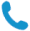 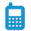 Gulnara121@mail.ru